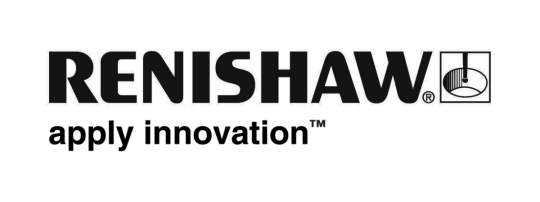          November 2019			Enquiries: Chris Pockett, Head of Communications (+44 1453 524133)Renishaw Director honoured with engineering FellowshipProfessor Gareth Hankins, Director – Group Manufacturing Services Division, at Renishaw, has been elected as a Fellow of the Royal Academy of Engineering (FREng). The Academy’s Fellowship represents the UK’s best engineering researchers, innovators, entrepreneurs, business and industry leaders. Professor Hankins joined Renishaw as an apprentice aged 16 in August 1988, before achieving a degree in Manufacturing Systems and Manufacturing Management at Cardiff University. He has undertaken various roles while at Renishaw, including manufacturing, business operations, procurement and facilities management. He was appointed to his current role as the Director of Renishaw’s Group Manufacturing Services Division in 2006, before also being made the Director of its Irish subsidiary in 2011. He is also a Fellow of The Institution of Engineering and Technology (FIET) and was awarded the IET’s Viscount Nuffield Silver Medal for Manufacturing in 2017. He was appointed to the Executive Board in February 2018.“Being made a Fellow of the Royal Academy of Engineering is a real honour for me personally, but it also recognises the successes of the manufacturing team,” explained Professor Hankins. “Ever since I joined Renishaw, I’ve been very fortunate to work with a range of manufacturing teams and professionals that are highly skilled and have helped to develop the processes and methodologies that are required to produce our very broad range of complex and high-quality products, and that caters for a wide range of volumes and volatility.”“Our Fellows are at the heart of all Academy activities and I am delighted to welcome these highly successful, creative and inspiring engineering leaders to the Fellowship,” explained Professor Dame Ann Dowling, the outgoing President of the Royal Academy of Engineering. “There has never been a more important time for the Academy to advance and promote excellence in engineering so that the engineering profession can continue to contribute to societal wellbeing and economic growth.”Up to 60 engineers are elected to the Academy each year by their peers. This includes Honorary and International Fellows who have made an exceptional contribution to engineering.  For more information on Renishaw visit www.renishaw.com. Ends 341 wordsNotes to editorsGareth Hankins – Fellowship citation 
Having joined Renishaw as a sixteen-year-old apprentice, Gareth Hankins has progressed to Executive Director, Group Manufacturing. He has introduced versatile machining, finishing, mechanical and assembly platforms, appropriate automation and many of the technologies the company sells to its double-digit growth, 95% overseas customers. Resultant high order book service agility and superior, well-controlled productivity contribute handsomely towards Renishaw’s 23% net profit. Hankins initiated and actively leads Renishaw’s partnership with Cardiff University. He is also notable for exceptionally high staff retention and internal promotion rates, and for the numbers of manufacturing ex-apprentices and graduates who are now in key positions.